Position Description 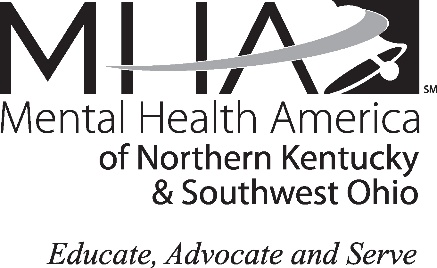 Summary Statement: Competencies: General/Organizational: Recovery, Customer Service, Integrity, Performance Standards, Accountability, Professionalism, and Technology Specific/Individual: Verbal Communication, Written CommunicationEducation/Training RequirementsMinimum Required: personal lived experience with HIV and mental health and substance use; strong recovery storyPreferred: Previous Peer Support Specialist experience; Kentucky Peer Support Specialist CertificationAdditional Considerations: none identified Duties & Responsibilities/Time Percentage Allocated for Performance:Works with staff and community partners to accept individuals into the peer support program, assess participant needs, and determine participant goal activities (10%)Provides one-to-one and group services as a Peer Support Specialist; serves as a role model for recovery; shares community resources and assists participants in meeting basic needs; informs participants about community and natural supports and how to use them in the recovery process; assist participants with education and support in understanding their HIV medical diagnosis, risk reduction strategies, and medical adherence; assists with intake and enrollment process; assists individuals with building problem solving skills; assists participants with building social skills to enhance integration opportunities and teach self-advocacy skills; establishes trusting, collaborative relationships; assists participants in building wellness management strategies; provides long term and/or ongoing supports as needed to help participants with their goals (50%) Conducts regular and timely data entry to ensure quality communication and timely reporting; monitors participant progress (15%)Participates in team meetings, supervision, training, and other relevant events/meetings (20%) Assists with other duties as assigned (5%) Working Conditions:Remain in a stationary position 50% Frequently move about inside and outside of the office to access office machinery, organize and facilitate meetings/activitiesConstantly operate a computer and other office productivity machineryFrequently communicate with others and exchange information in these situationsDetect training, record keeping, and other materials/programsMove activity materials and equipment up to 20 pounds for program needsOccasionally work in outdoor weather conditions*Nothing in this job description restricts MHA’s right to assign or reassign duties and responsibilities to this job at any time.  Date Approved: Unit/Department: NKY Health DepartmentWorksite:Xxx NKY Health Dept, FlorencePart-time Status: .5, hourly, non-exempt Travel:Local Current Working Title: Peer Support Specialist Reports to: Associate DirectorSupervisor Status:No Approved Pay Range:$17-$19 per hour 